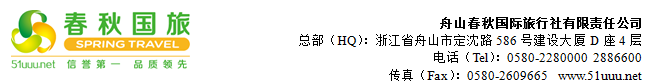 恩施大峡谷/清江游船/土司城/女儿城/恩施文化中心/三峡大坝双飞6日行程单行程安排费用说明其他说明产品编号GN1631846167Ym出发地宁波市目的地恩施市行程天数6去程交通飞机返程交通飞机参考航班无无无无无产品亮点恩施州森林覆盖率近70%，享有“鄂西林海”、“华中药库”、“烟草王国”、“世界硒都”之称号。全州水电资源理论蕴藏量达600万千瓦，可开发量达500万千瓦，风电资源蕴藏量达300万千瓦，是华中地区重要的清洁能源基地。恩施州的鄂西铁矿是中国四大铁矿之一，已探明储量13亿吨；天然气已探明储量1500亿立方米。恩施还拥有世界最大的独立硒矿床。恩施享受国家西部大开发计划政策恩施州森林覆盖率近70%，享有“鄂西林海”、“华中药库”、“烟草王国”、“世界硒都”之称号。全州水电资源理论蕴藏量达600万千瓦，可开发量达500万千瓦，风电资源蕴藏量达300万千瓦，是华中地区重要的清洁能源基地。恩施州的鄂西铁矿是中国四大铁矿之一，已探明储量13亿吨；天然气已探明储量1500亿立方米。恩施还拥有世界最大的独立硒矿床。恩施享受国家西部大开发计划政策恩施州森林覆盖率近70%，享有“鄂西林海”、“华中药库”、“烟草王国”、“世界硒都”之称号。全州水电资源理论蕴藏量达600万千瓦，可开发量达500万千瓦，风电资源蕴藏量达300万千瓦，是华中地区重要的清洁能源基地。恩施州的鄂西铁矿是中国四大铁矿之一，已探明储量13亿吨；天然气已探明储量1500亿立方米。恩施还拥有世界最大的独立硒矿床。恩施享受国家西部大开发计划政策恩施州森林覆盖率近70%，享有“鄂西林海”、“华中药库”、“烟草王国”、“世界硒都”之称号。全州水电资源理论蕴藏量达600万千瓦，可开发量达500万千瓦，风电资源蕴藏量达300万千瓦，是华中地区重要的清洁能源基地。恩施州的鄂西铁矿是中国四大铁矿之一，已探明储量13亿吨；天然气已探明储量1500亿立方米。恩施还拥有世界最大的独立硒矿床。恩施享受国家西部大开发计划政策恩施州森林覆盖率近70%，享有“鄂西林海”、“华中药库”、“烟草王国”、“世界硒都”之称号。全州水电资源理论蕴藏量达600万千瓦，可开发量达500万千瓦，风电资源蕴藏量达300万千瓦，是华中地区重要的清洁能源基地。恩施州的鄂西铁矿是中国四大铁矿之一，已探明储量13亿吨；天然气已探明储量1500亿立方米。恩施还拥有世界最大的独立硒矿床。恩施享受国家西部大开发计划政策产品介绍恩施州属亚热带季风性山地湿润气候；海拔落差大，小气候特征明显，垂直差异突出，“一山有四季，十里不同天”；年均气温16.2℃，年平均降水量1600毫米。地处武汉和重庆两大“火炉”之间，是最适宜人类居住的地区之一。恩施州属亚热带季风性山地湿润气候；海拔落差大，小气候特征明显，垂直差异突出，“一山有四季，十里不同天”；年均气温16.2℃，年平均降水量1600毫米。地处武汉和重庆两大“火炉”之间，是最适宜人类居住的地区之一。恩施州属亚热带季风性山地湿润气候；海拔落差大，小气候特征明显，垂直差异突出，“一山有四季，十里不同天”；年均气温16.2℃，年平均降水量1600毫米。地处武汉和重庆两大“火炉”之间，是最适宜人类居住的地区之一。恩施州属亚热带季风性山地湿润气候；海拔落差大，小气候特征明显，垂直差异突出，“一山有四季，十里不同天”；年均气温16.2℃，年平均降水量1600毫米。地处武汉和重庆两大“火炉”之间，是最适宜人类居住的地区之一。恩施州属亚热带季风性山地湿润气候；海拔落差大，小气候特征明显，垂直差异突出，“一山有四季，十里不同天”；年均气温16.2℃，年平均降水量1600毫米。地处武汉和重庆两大“火炉”之间，是最适宜人类居住的地区之一。D1D1行程详情宁波-宜昌-恩施航班时间：宁波-宜昌 FU6770 12：30-14:25  用餐早餐：自理     午餐：自理     晚餐：自理   住宿恩施D2D2行程详情恩施大峡谷-土司城早餐后，车赴恩施大峡谷（约2.5小时车程），抵达恩施大峡谷后，游览【云龙河地缝】（游览时间不少于2小时），在“地球最美的伤痕、世界地质奇观，喀斯特地貌天然博物馆”中感受到大自然的伟大。欣赏地缝中的悬崖绝壁，河流急湍、悬瀑飞溅。主要有：云龙河地缝、云龙河绝壁、云龙河悬瀑及跌水和风雨桥。构成了集水蚀峡谷、溶岩洞穴、绝壁峰丛、天坑地缝、瀑布跌水为一体的水文地质奇观（垂直小蛮腰电梯30元/人自愿自理）。游览灵秀湖北十大旅游名片之一的【七星寨景区】（上行索道105元/人自愿自理），位于恩施大峡谷内，海拔1500至1900米，有小楼门中楼门和大楼门组成，面积23.9平方千米，景区为三叠系2.03至2.5亿年前灰岩经风化形成的喀斯特地貌景观，主要地貌类型有绝壁、岩柱林、孤峰、石芽林、峰林洼地、溶洞等形成的每一个细节，使喀斯特地貌演化的天然教科书。欣赏峡谷中的百里绝壁、千丈瀑布、傲啸独峰、原始森林、远古村寨等景观，沿途有龙门石林、一线天、绝壁长廊、一炷香、天路等景点（下行电梯30元/人自愿自理）。晚餐特别安排恩施土家特色宴——【摔碗酒】（赠送1斤酒/桌，1个碗/人，超出部分自理。恩施土家族的摔碗酒，远近闻名），晚上入住酒店休息。晚上入住酒店休息。用餐早餐：含     午餐：含     晚餐：含   住宿恩施D3D3行程详情大清江游船早餐后，乘【清江风景区】系列游船(9:00左右开船），沿途欣赏犀牛岭、五兄弟奇峰、童子礼佛、廪君枕山、神女石、巴王峡、雷公岩、蝴蝶崖、等画廊美景，将清江美景一览眼底，船上中餐为简餐，下午15:30左右上岸后，返回恩施市区，游览国家AAAA级景区，恩施民俗风情的核心，集中展现恩施少数民族建筑和封建土司制度的【恩施土司城】过素素卡斜车（土家语：美丽的月亮），进捞此罗叉（土家语：太阳寨），观土司王宫缩影—九进堂，土司城是全国规模最大、工程最宏伟、风格最独特的、景观最靓丽的中国土家族地区土司文化标志性工程，被誉为“天下无双景，华中第一城”。用餐早餐：含     午餐：含     晚餐：含   住宿恩施D4D4行程详情中国硒港-女儿城早上出发前往中缅玉雕城（浏览时间约为90分钟）是恩施土家族苗族自治州作为2016年被国家旅游局确定为第一批《国家全域旅游示范区》创建单位以及一带一路建设14个省市规划区的引领下正式落户恩施，参观中缅玉雕城就是去感受恩施的朝阳产业，绿色产业以及富民产业。用餐早餐：含     午餐：含     晚餐：√   住宿恩施D5D5行程详情恩施文化中心-三峡大坝-宜昌早餐后前往游览【恩施文化中心】,恩施文化中心博物馆以现代高科技手段将土家族的“历史文物”和“民族民俗”展现的玲离尽致。“历史文物篇”重点从“建始直立人”、清江流域的巴文化到鄂西南地区元、明、清土司文化和奇特的崖葬文化，展示恩施地区人类形成、发展、壮大的整个历程。“民族民俗篇”则从土家族、苗族的吃、穿、用、行等方面，重点反映恩施州各民族创造的丰富多彩的民族民俗文化。（温馨提示：文化中心周一闭馆，可能会根据开放时间进行调整，只能参观其外景，带来不便，敬请谅解）。恩施出发赴宜昌（约4小时），中餐后至国家AAAAA级风景区往【三峡大坝景区】（车约1小时，电瓶车35元/人自理）：在坝换乘中心乘坐观光车到达196平台，乘观光电梯到坝区制高点----坛子岭，在坛子岭可以俯瞰整个坝区，参观三峡工程模型室；乘观光电梯下行到船闸观景台，然后步行到185平台参观；乘观光车从江北至江南截流纪念园参观，在洪水期可以看到大坝泄洪的壮观场面。后车赴宜昌市区，入住酒店用餐早餐：含     午餐：含     晚餐：含   住宿宜昌D6D6行程详情宜昌-宁波早餐后出发前往宜昌三峡机场，乘坐航班返回宁波，结束行程！用餐早餐：含     午餐：无     晚餐：无   住宿无费用包含1、机票：宁波/宜昌往返机票含税（团队机票，不改不退；行李拖运10公斤，手提5公斤） 1、机票：宁波/宜昌往返机票含税（团队机票，不改不退；行李拖运10公斤，手提5公斤） 1、机票：宁波/宜昌往返机票含税（团队机票，不改不退；行李拖运10公斤，手提5公斤） 费用不包含1）自费景点：补充协议自愿消费项目、景区交通车必须产生项目、及景区内娱乐项目或景区当地商贩供销1）自费景点：补充协议自愿消费项目、景区交通车必须产生项目、及景区内娱乐项目或景区当地商贩供销1）自费景点：补充协议自愿消费项目、景区交通车必须产生项目、及景区内娱乐项目或景区当地商贩供销预订须知1、此线路为散客组团发班，16个成人报名成团（含16人），如不成团，提前一天通知，根据客人不同需求可选择改期或变更线路；如有异议请报名前提出，否则视为知晓并同意此方案，不便之处，敬请谅解！2、请各位游客带好有效身份证件，提前到达集合地点，并保持通讯畅通。3、如遇人力不可抗拒因素（自然灾害、政治因素等）旅行社可根据实际情况对旅游行程以更改或取消。4、出门在外，安全第一！请您不要在行车途中随意走动，保管好您的随身物品；请您关照好自己随行的老人和儿童；请您不要自行参加行程以外的具有一定危险的活动（如游泳、攀岩等）；请您不要食用无证摊贩等出售的食品。游客应妥善保管好随身携带财物，本社对游客自身原因所造成财物损坏或遗失不负赔偿责任或其他连带责任。5、因交通延阻、罢工、天气等不可抗力原因所引致的额外费用由游客自行承担。温馨提示疫情期间安全健康旅游提示退改规则•	旅行社违约：